ORODJA, PRIPOMOČKI, STROJI IN POSTOPKI OBDELAVEMERJENJE IN ZARISOVANJE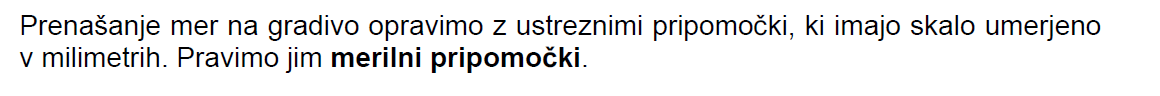 SKICIRAJ PRIPOMOČEK, KI  MANJKA !!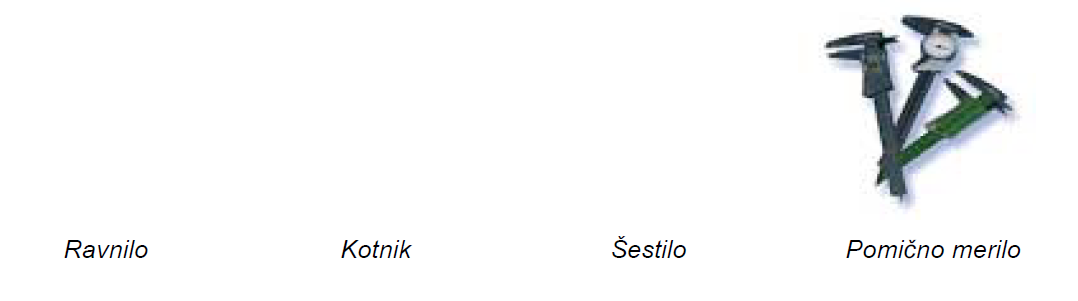 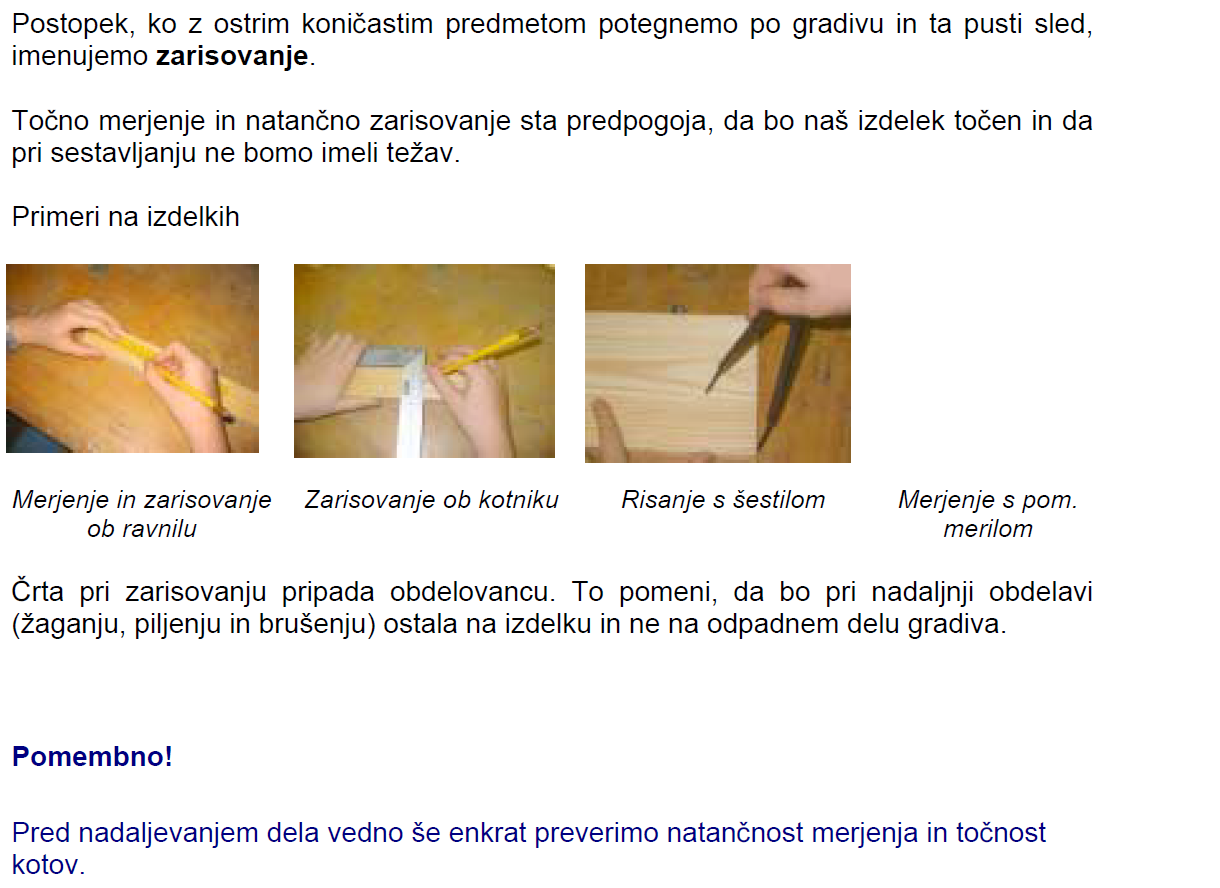 ZAKAJ MORAŠ PREVERITI NATANČNOST MERJENJA PRED ŽAGANJEM ??VPENJANJE IN PRITRJEVANJE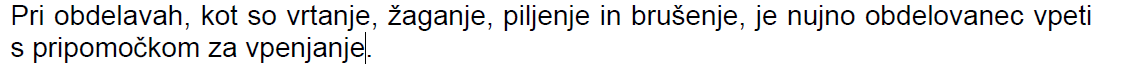 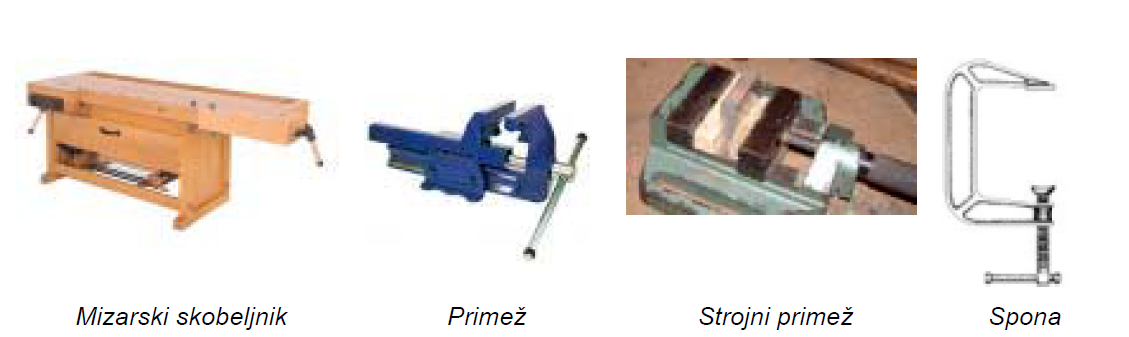 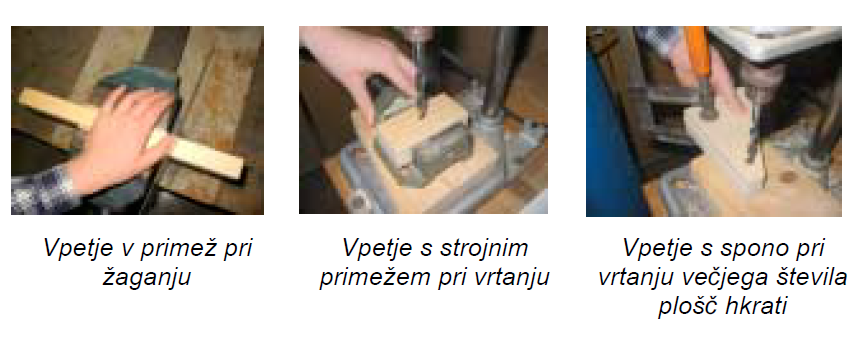 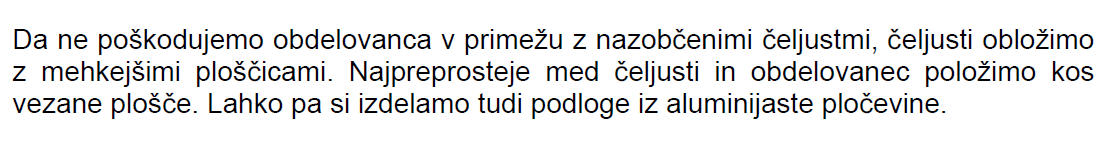 SKICIRAJ  POVRŠINO OBDELOVANCA, KI SI GA VPEL V PRIMEŽ, PA SI GA ŽAL POZABIL ZAŠČITITI !!ŽAGANJE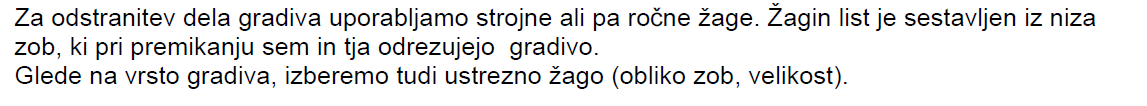 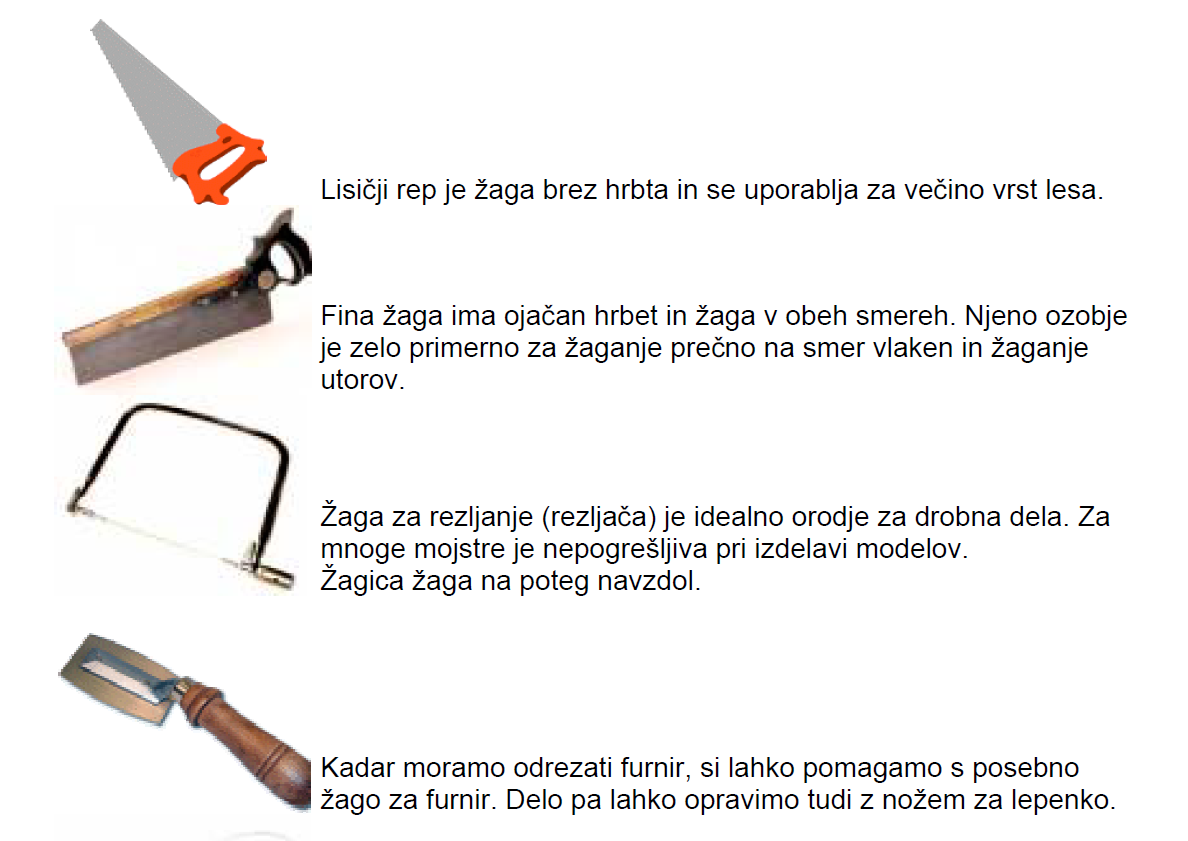 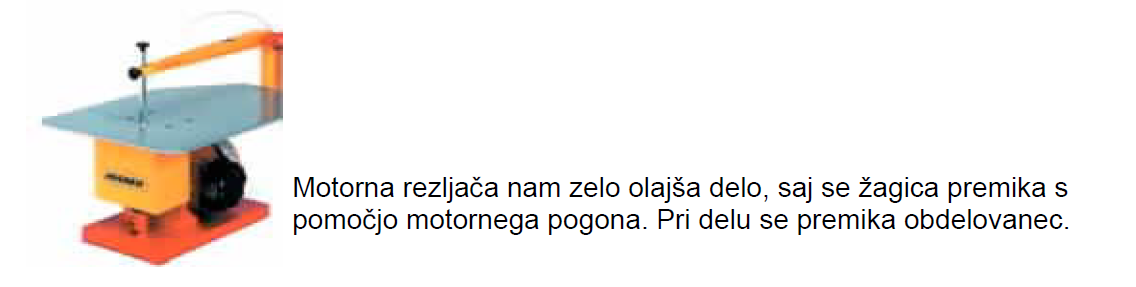 S KLJUKICO OZNAČI, KATERE ŽAGE SI ŽE VIDEL PRI TEHNIKI !!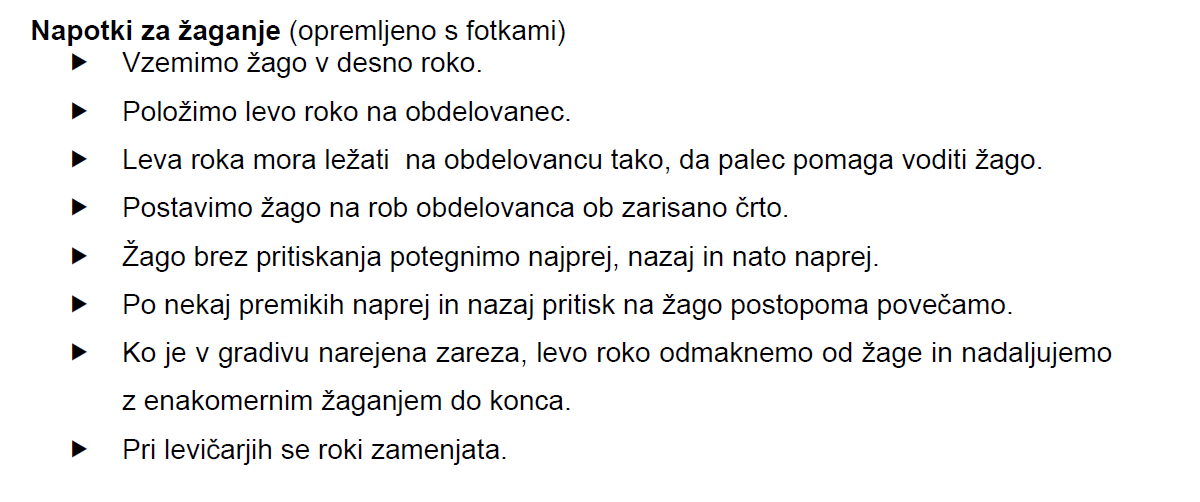 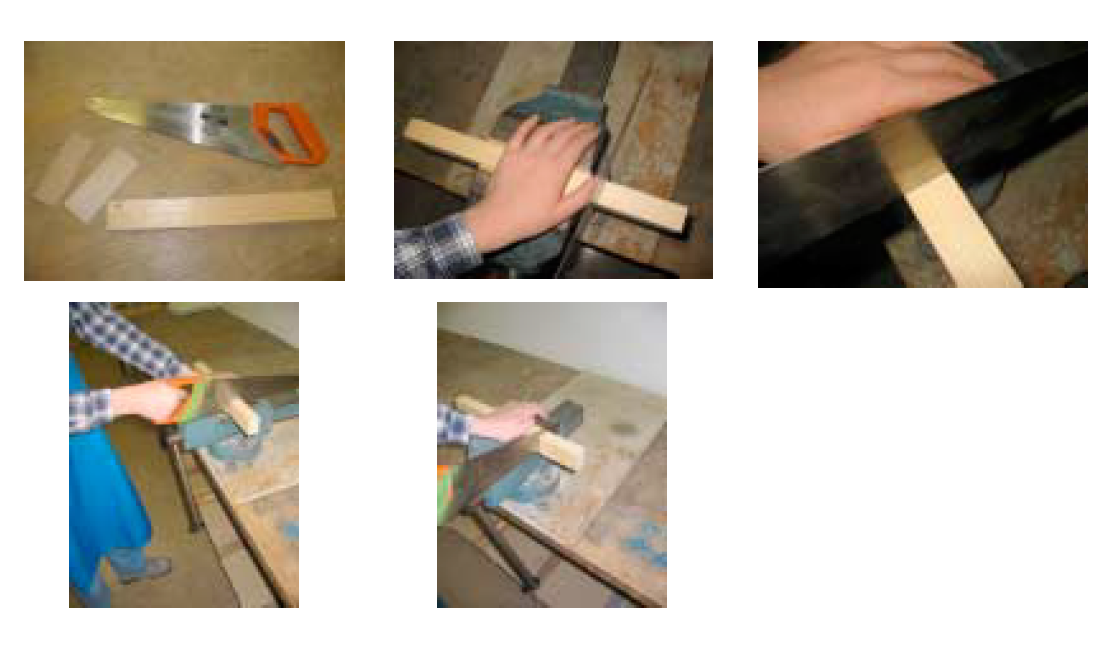 NAŠTEJ 3 RAZLOGE, ZAKAJ MORAŠ UPOŠTEVATI NAPOTKE ZA DELO!!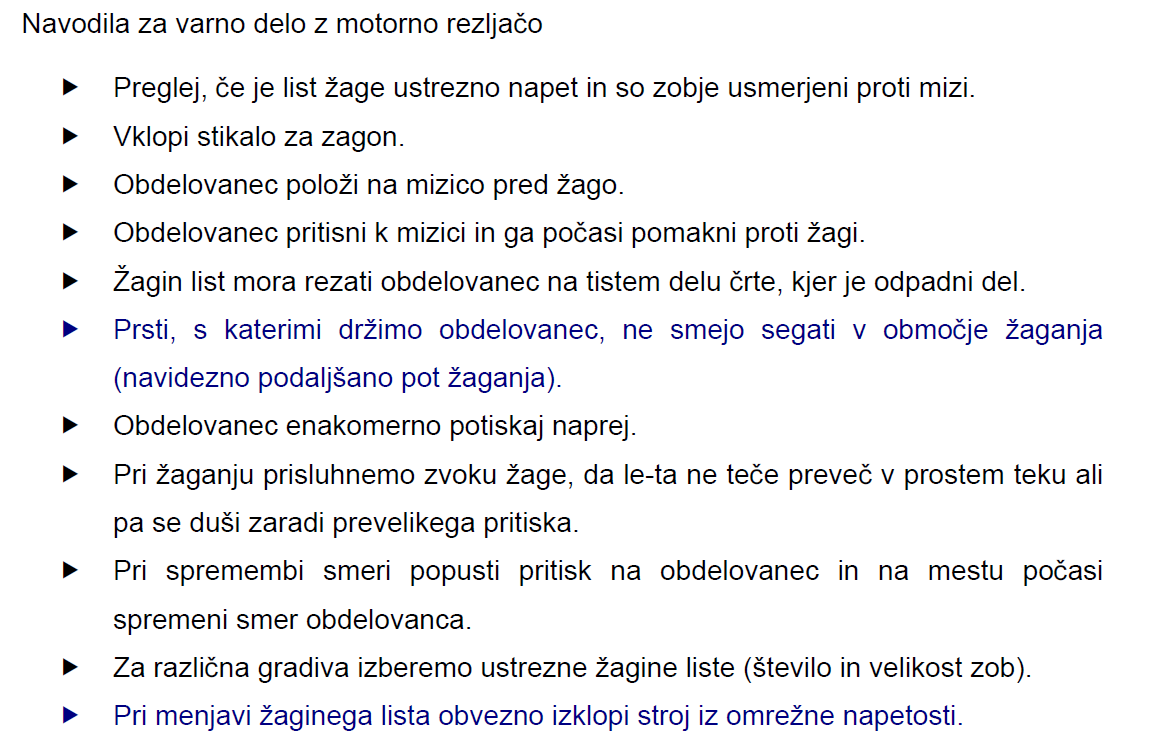 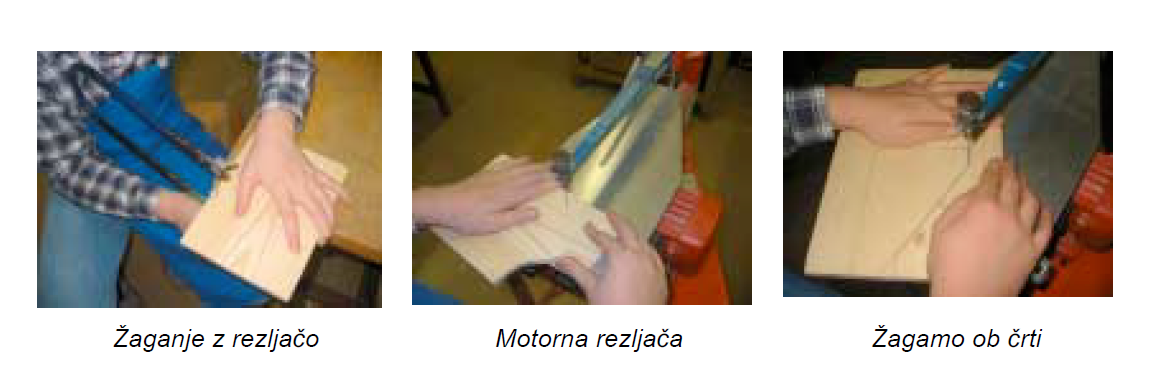 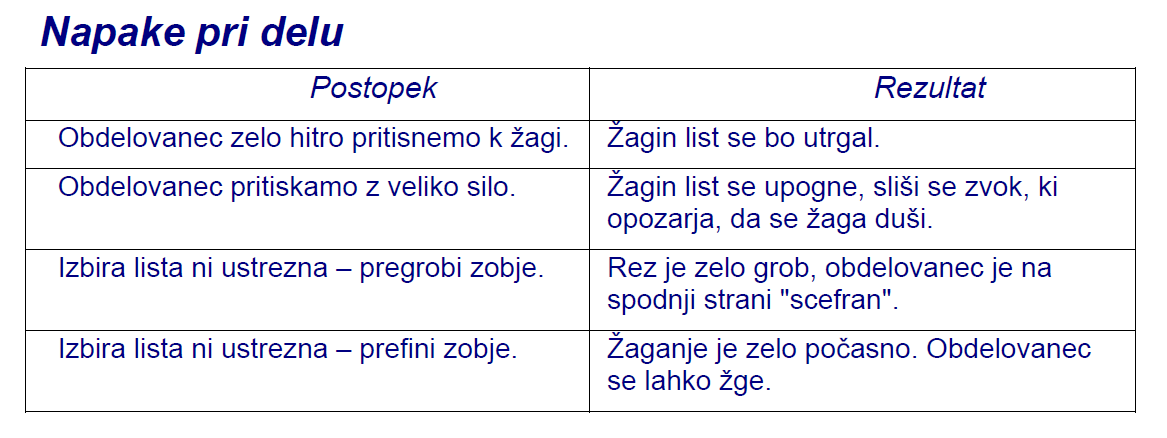 